২০ মার্চ ২০২৪ তারিখে বিসিএস (কর) একাডেমিতে উপকর কমিশনার পদমর্যাদার কর্মকর্তাদের Special Training On Accounting বিষয়ক প্রশিক্ষণ কোর্স (STA-3) এর সমাপনী অনুষ্ঠান এবং সনদ বিতনণী অনুষ্ঠান অনুষ্ঠিত হয়। উক্ত অনুষ্ঠানে প্রধান অতিথি ছিলেন বিসিএস (কর) একাডেমির সম্মানিত মহাপরিচালক জনাব ইখতিয়ারউদ্দিন মোহাম্মদ মামুন। বিশেষ অতিথি ছিলেন বিসিএস (কর) একাডেমির সম্মানিত পরিচালক জনাব মোঃ হাফিজ আল আসাদ। বিসিএস (কর) একাডেমির সম্মানিত যুগ্ম পরিচালক এবং কোর্স পরিচালক জনাব মোঃ মনিরুজ্জামানসহ অন্যান্য কর্মকর্তাবৃন্দ অনুষ্ঠানে উপস্থিত ছিলেন। অনুষ্ঠানটি সঞ্চালনা করেন বিসিএস (কর) একাডেমির উপপরিচালক জনাব আয়েশা সিদ্দিকা।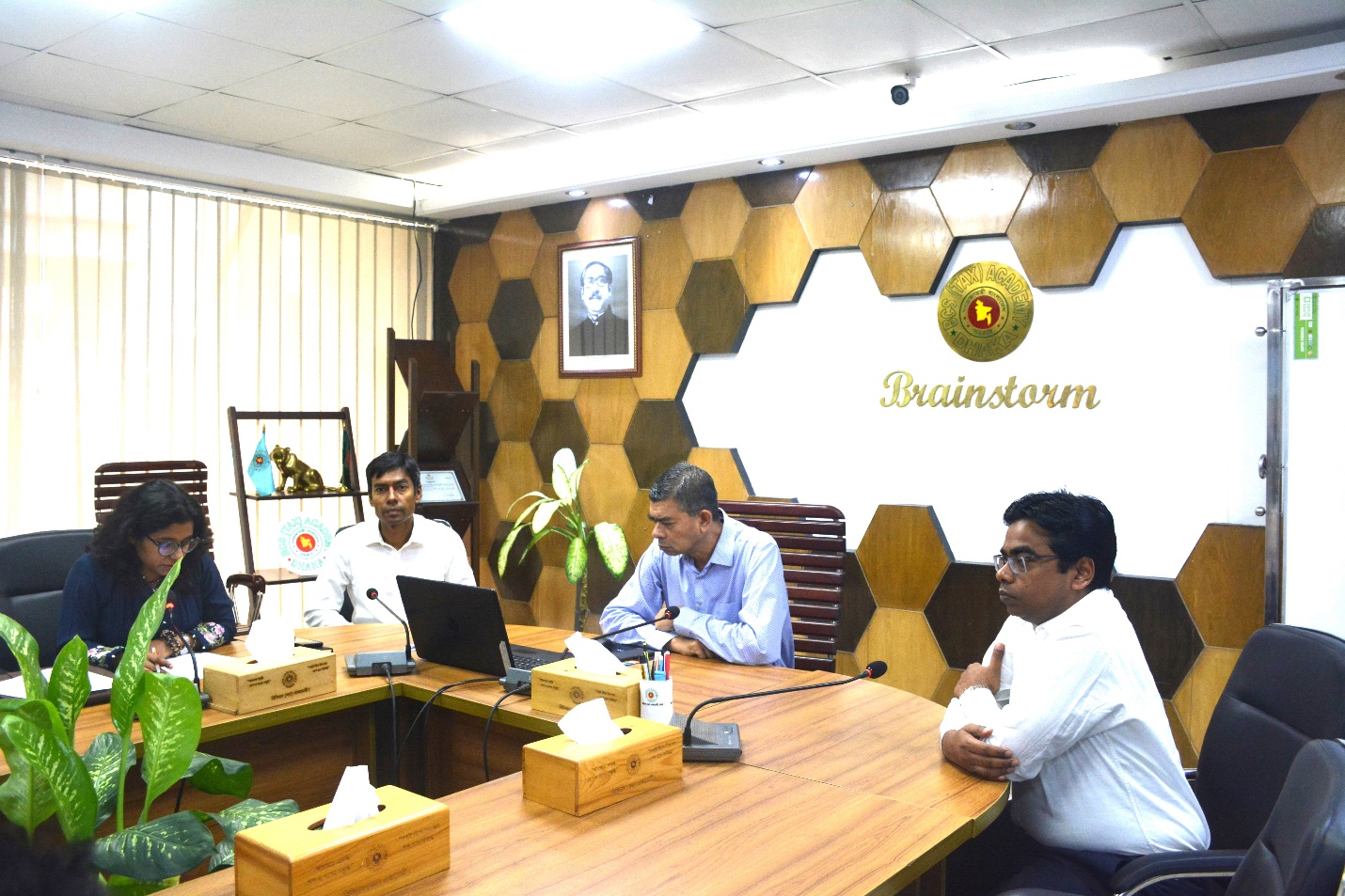 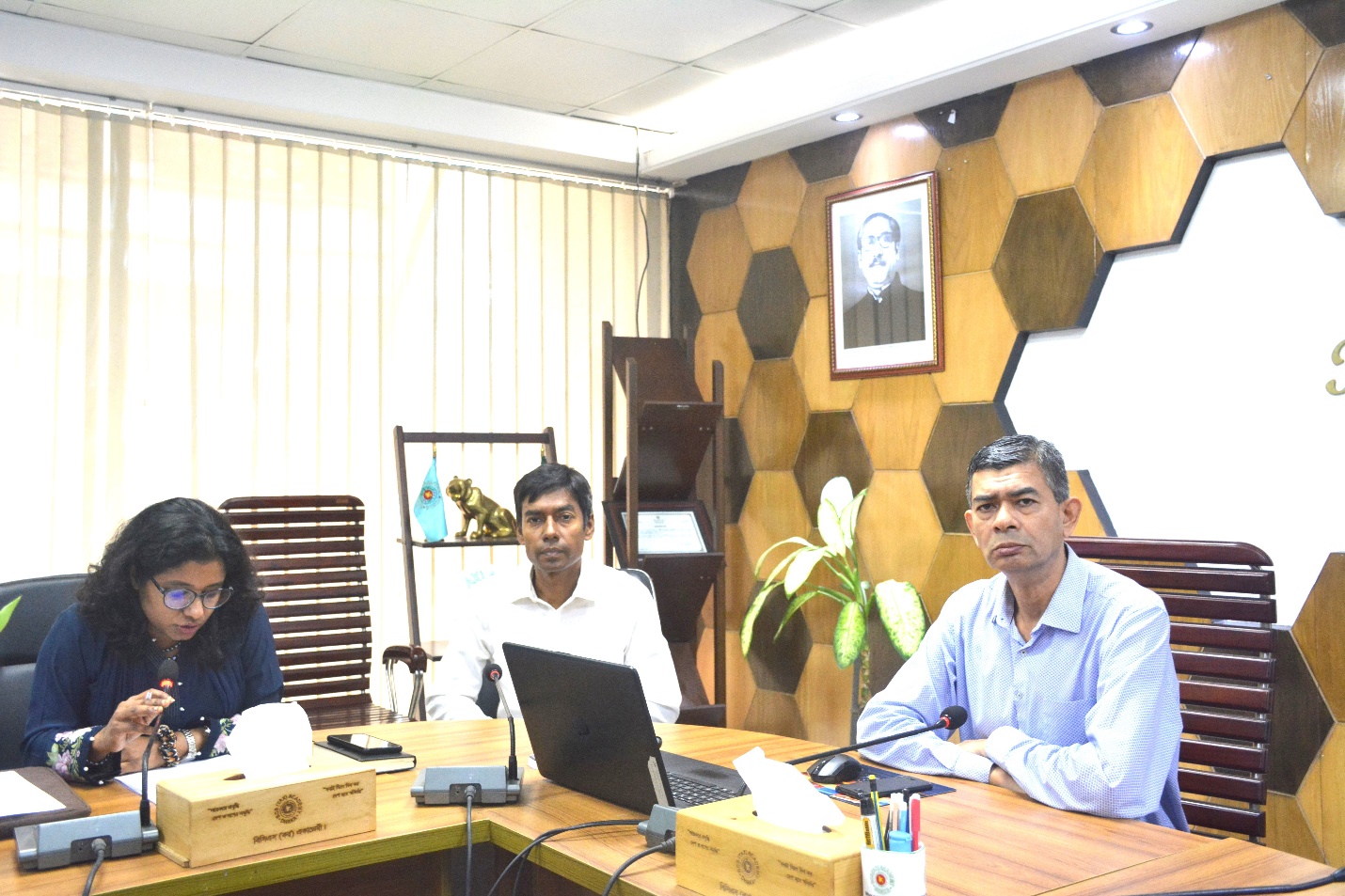 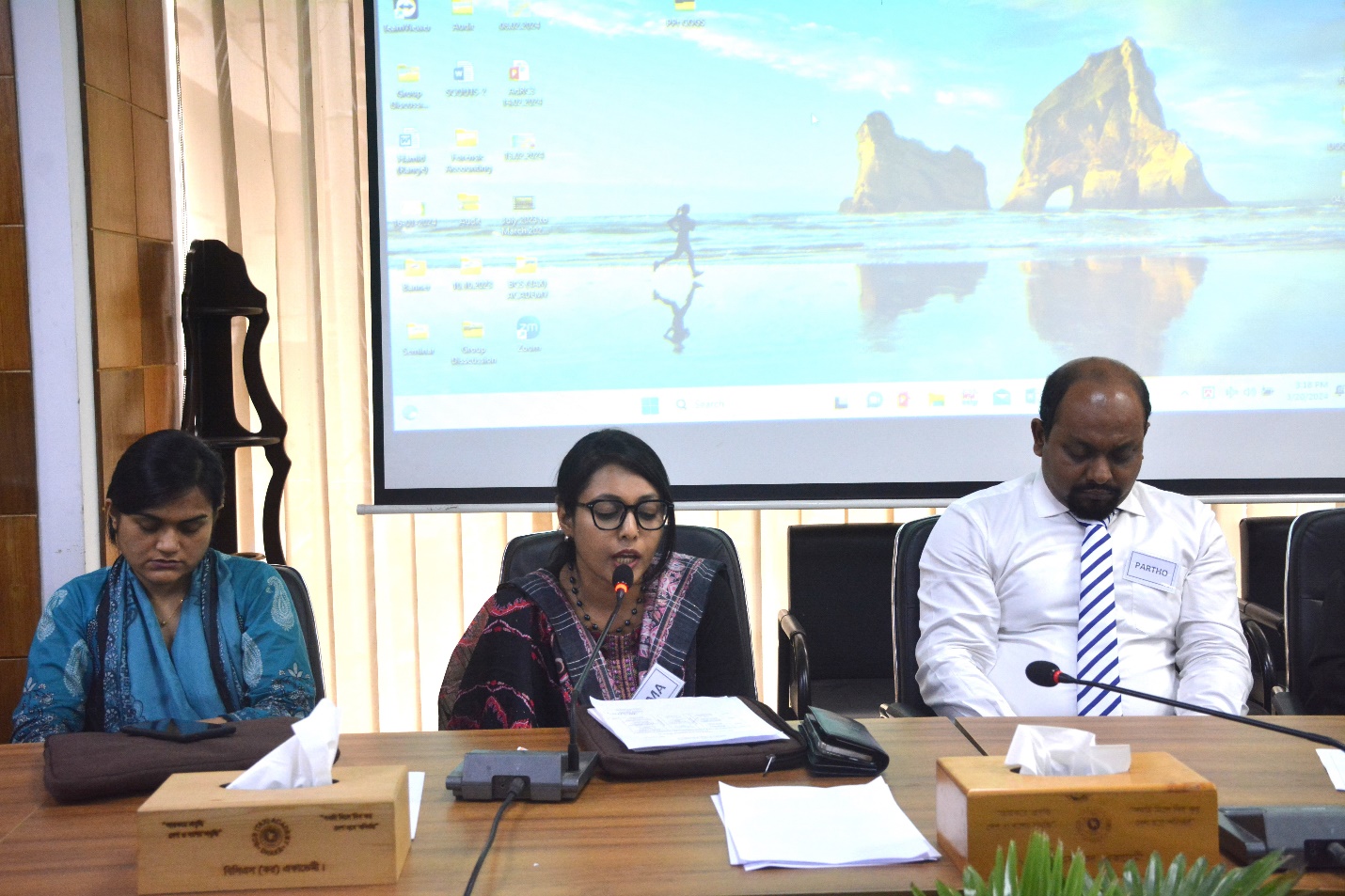 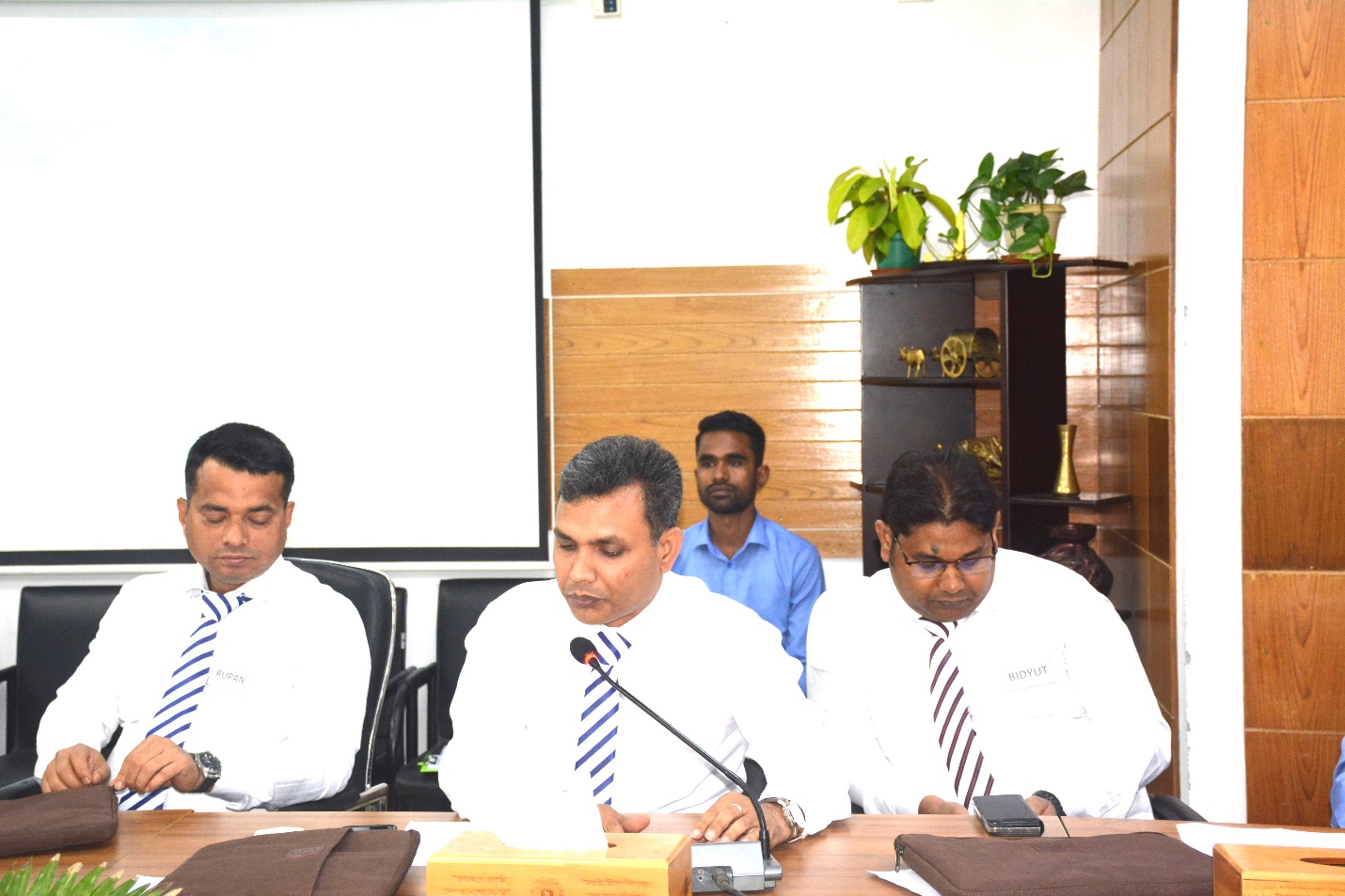 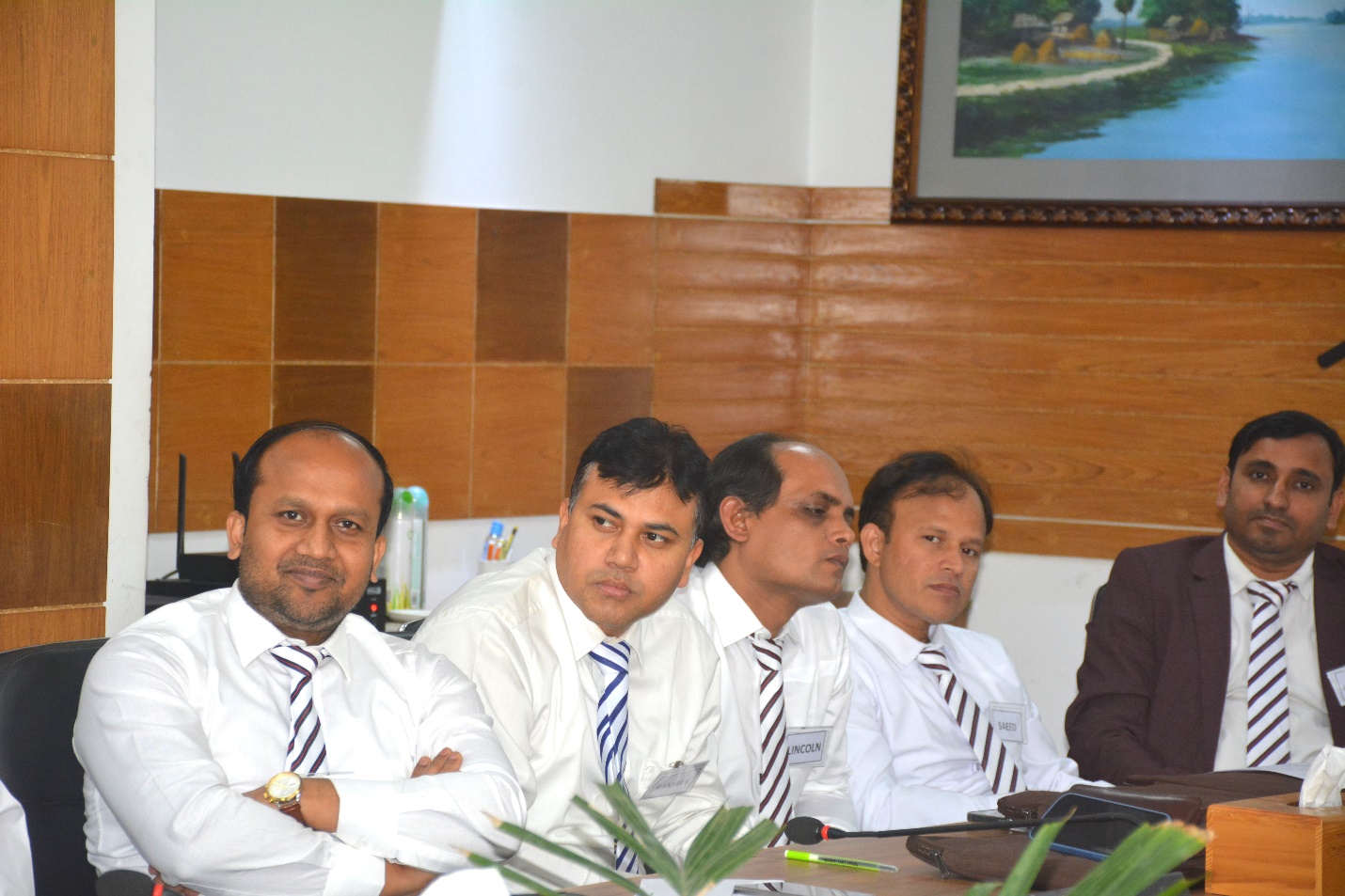 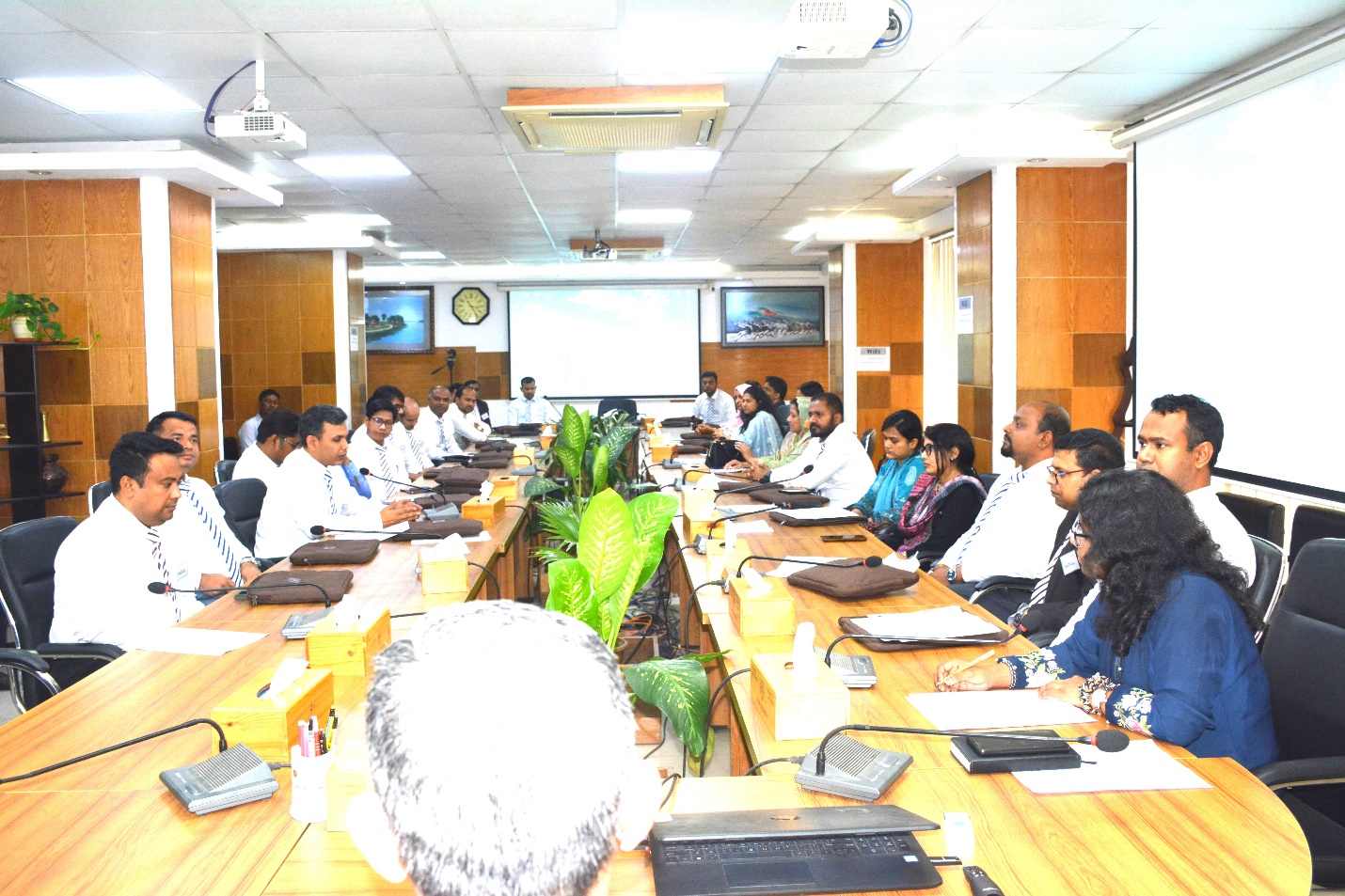 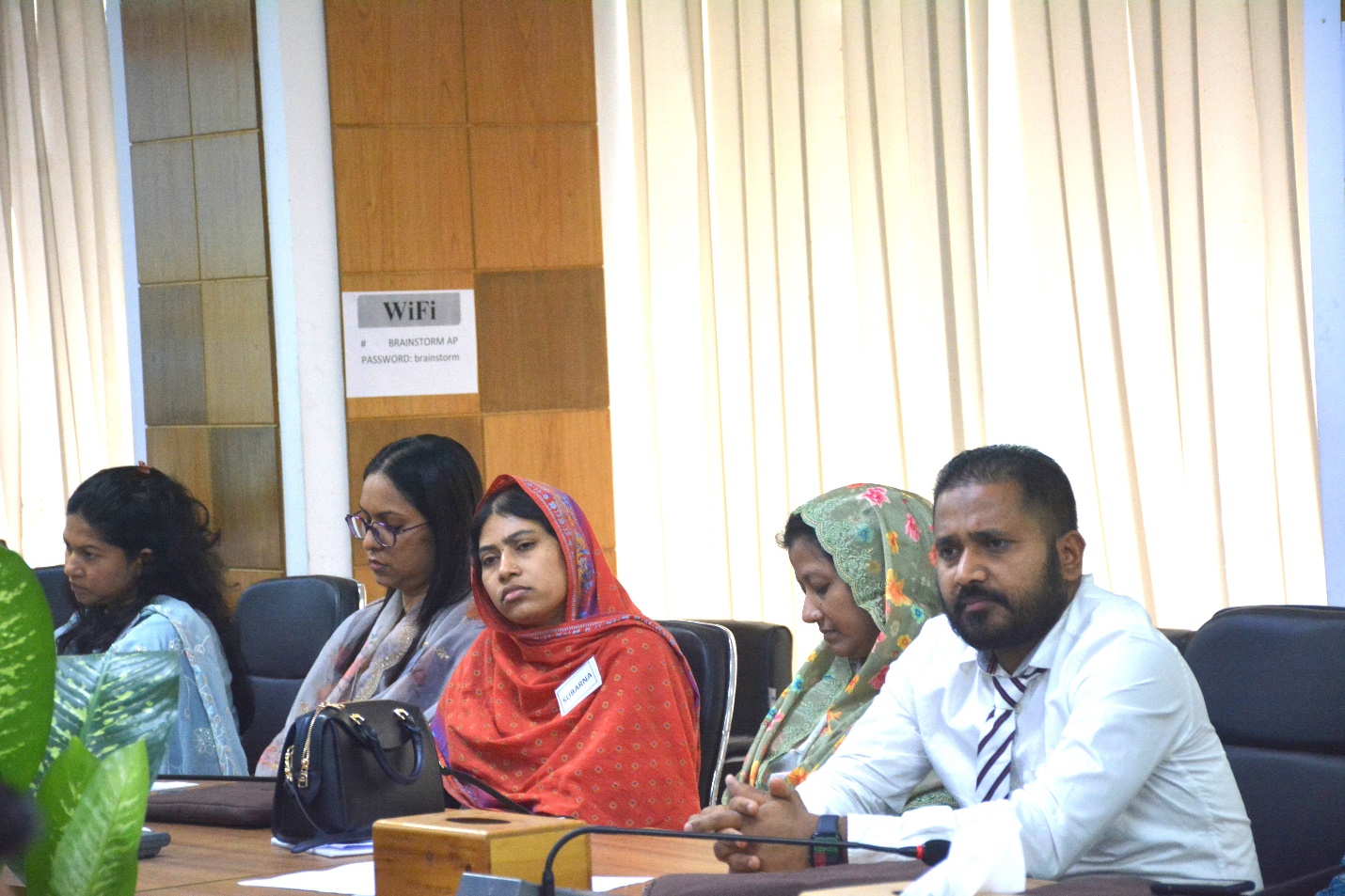 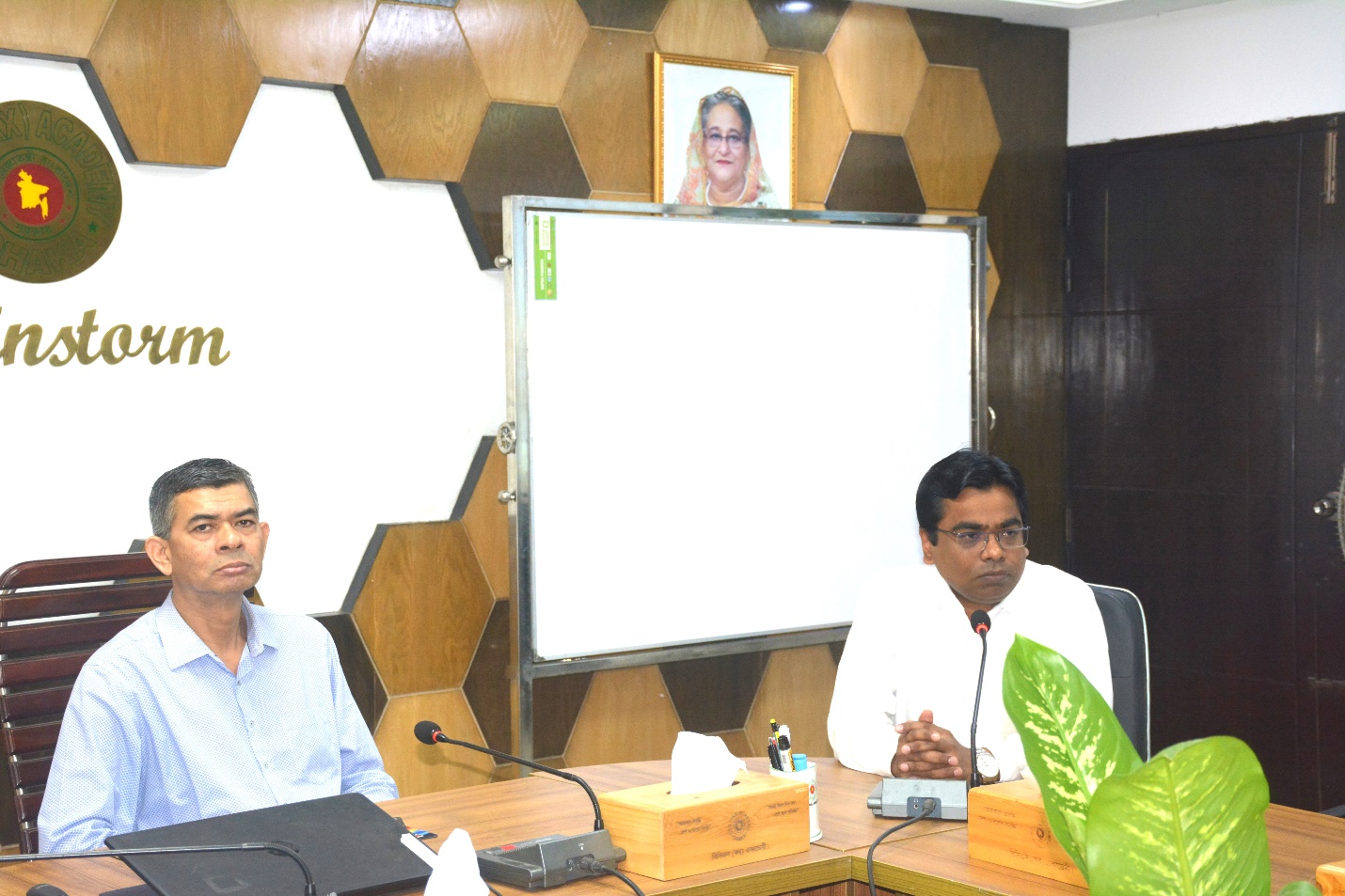 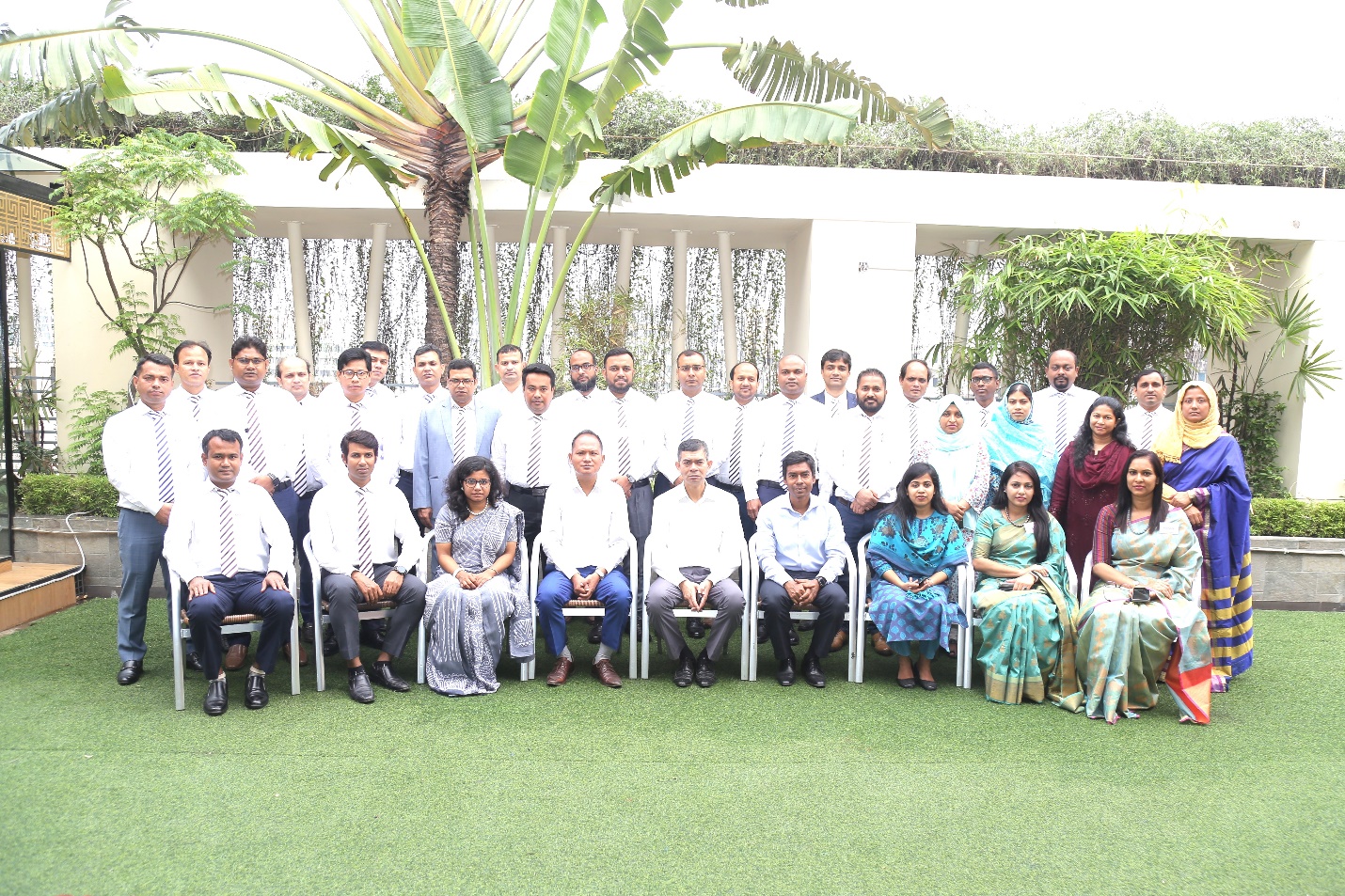 